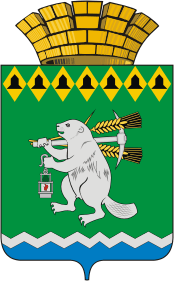 Глава  Артемовского городского округаП О С Т А Н О В Л Е Н И Еот   21.06.2017__                                                                                                    № 35-ПГ__ Об утверждении проекта планировки территории и проекта межевания территории для формирования земельного участка, расположенного в г. Артемовском Свердловской области по ул. Терешковой, под строительство общеобразовательной школы на 1200 мест с реконструкцией существующего стадионаПринимая во внимание решение собрания участников проведенных публичных слушаний по рассмотрению проекта планировки территории и проекта межевания территории для формирования земельного участка, расположенного в г. Артемовском Свердловской области по ул. Терешковой, под строительство общеобразовательной школы на 1200 мест с реконструкцией существующего стадиона от 29 декабря 2016 года, в соответствии со статьями 45, 46 Градостроительного кодекса Российской Федерации, Генеральным планом Артемовского городского округа, утвержденным решением Думы Артемовского городского округа от 27.12.2012 № 226, руководствуясь статьями 30, 31 Устава Артемовского городского округа,ПОСТАНОВЛЯЮ:Утвердить проект планировки и проект межевания территории для формирования земельного участка, расположенного в г. Артемовском Свердловской области по ул. Терешковой, под строительство общеобразовательной школы на 1200 мест с реконструкцией существующего стадиона (Приложения).Опубликовать настоящее постановление в газете «Артемовский рабочий» и разместить на официальном сайте Артемовского городского округа в информационно – телекоммуникационной сети «Интернет».Контроль за исполнением постановления возложить на председателя  Комитета по архитектуре и градостроительству Артемовского городского округа Булатову Н.В.        Глава Артемовского городского округа                                                       А.В. Самочернов